Sunday School and Youth Division story and activitiesJohn20:19-23Jesus Appears to His Disciples19 On the evening of that first day of the week, when the disciples were together, with the doors locked for fear of the Jewish leaders, Jesus came and stood among them and said, “Peace be with you!” 20 After he said this, he showed them his hands and side. The disciples were overjoyed when they saw the Lord.21 Again Jesus said, “Peace be with you! As the Father has sent me, I am sending you.” 22 And with that he breathed on them and said, “Receive the Holy Spirit. 23 If you forgive anyone’s sins, their sins are forgiven; if you do not forgive them, they are not forgiven.”https://www.youtube.com/watch?v=b7TMbbxslzMSunday School:Scripture Rocks: In this scripture Jesus says “I am sending you” god sends us out in many ways. One of those ways is to share his word with others. Share your favourite Bible verse with others by painting it on a rock and leaving it somewhere in your community for others to find.You Will Need: a rock from your garden, paint, paint brushMake sure your rock is dry then use your paint to paint your favourite Bible Verse onto your rock.Ask a parent to go with you to hide your rock for someone else to findPeace be with you biscuits:In church we say or sign ‘Peace be with you’. First we receive God’s peace and then we pass it on to others. Make some biscuits to share with your family or leave on a friend’s doorstep with the words ‘peace be with you’ written on.You will need: a plain biscuit (or bake your own), icing writing pens, a paper plate or tray, cling film, if making your own a round biscuit cutterTake your round biscuit, decorate in any way you like then use icing writing pens to write the words ‘Peace’ or ‘peace be with you on. Place finished biscuits on a paper plate, wrap them in cling film and share them with your family or deliver to a neighbour or friendGame: Forgive or not forgive:You will need: Forgive / Not Forgive Game attachmentPlay this game with your family.  see attachment for game materials.Place the forgive sign on one wall and not forgive on the other wall. Get someone to read out the questions or make up your own and get someone else to play while you read them.After each question decide would you forgive them or not forgive them.Jesus tells us in this scripture that we must forgive to be forgiven, this can be such a tricky thing to do. This game will help you see some of the problems we may face. But God will always help us to forgive people if we ask him for helpJoy colouring:The Disciples where overjoyed when they saw jesus. Use the attached colouring sheet to colour in whilst you think about the joy Jesus brings to your li8fe.Youth Division: you could do the Sunday school activities above or explore deeperDiscussion Question:How do we receive/ feel or see the Holy Spirit in our lives?You could either have a discussion with your family or via social media with your friends,Bowl of Hope:You will need: Air drying clay, sculpture tool or knife, water, boardTake your clay and make a bowl shape. Choose some words from todays scripture to engrave on your bowl.Etch the words around the top edge of your bowl. Then design the rest of your bowl in any way you wantLeave to dry as per the instructions on the packet of clayUse your bowl when you share with others.Serving Others:In the scripture Jesus says he is sending his disciples. One-way God sends us is to serve others in many ways. How can you serve someone this week?You could cut the grass, wash the car or make dinner or any other way you can think of. Just remember to observe current social distancing rules.Going out:As lockdown rules start to lessen and meeting up 1-1 with a friend at 2m apart has been allowed. Now is a good time to slowly start socialising again in a safe way to help prepare yourself for the country heading back towards school and social activities. We must of course maintain and keep to social distancing rules. It may also take you a few attempts before you are ready to try, and this is normal and ok. If you do manage to meet a friend, I have attached a sheet with ideas for you. Songs:https://www.youtube.com/watch?v=u-2HhKBE7y0 Ashes to Beautyhttps://www.youtube.com/watch?v=EcxOkht8w7c Here I am Lordhttps://www.youtube.com/watch?v=_Tr5eUBTClw&list=PL-3aEhnkZ8LMPOZYNrVPV03-3fcjT_K3H Every move I make, hillsongForgive/ Don’t Forgive scenariosDON’TFORGIVEFORGIVE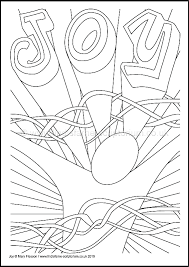 At playtime your friend kicks youand doesn’t say sorry, do youForgive  or Don’t Forgiveyou have a packet of your favouritesweets, you saved up your pocketmoney to get them and someonetakes your last sweet without askingForgive or Don’t ForgiveThe person next to you accidentlyStands on your foot, they say sorryStraight away.Forgive or Don’t forgiveYou let your friend borrow yourFavourite DVD and they lose itForgive / Don’t forgiveYour best friend says your not her best friend anymore and that someone else isForgive / Don’t forgiveOn the last day of term you are allowed to take a toy into school one of your classmatesbreaks your toyForgive / Don’t forgiveYou invite a friend round to your house to play after school, when its time to go home your friend takes one of your toys and says it is theirs. Their mum says they have that toy so your mum lets them take it homeForgive / Don’t forgiveYour in the park and another child comes up to you and pushes and kicks you for no reason and then runs off without saying sorryForgive / Don’t ForgiveYour at school and one of your friends tells you that two other friends have been saying nasty stuff about you behind your backForgive / Don’t ForgiveA girl a school spends the whole day calling you names and you don’t know why Forgive / Don’t ForgiveOne of your best friends is having a big party they have been talking about it for months and you have been helping her plan it but when she hands out the invitations she says you are not invitedForgive / Don’t ForgiveYou invite your friend for a play dateThey are excited by all your toys and insist on getting everyone of your toys out to look at, when its time to tidy up your friend won’t help you and you have to do it all yourselfForgive / Don’t ForgiveSportsChillArtLearningScienceFootball- head, shoulders, knees and toesBreakfast in the parkMirror me pictures. Try to copy your friends’ pictures or take turns to draw a bit of the picture each and copyBible studyRobot WarsBuild your own robot and go to war with your friends in the parkTake turns to lead a workoutMusic and chatPortraits of each otherDo your schoolwork together 2m apartBoat racesKeepy up competition:Use a football or ball and racket, who can do the mostGo for a socially distant walkBoth chose a direction to look in and draw your own interpretations of what you see. What is the same? What is different?Pen a poemStar/ comet/ planet gazing Running racesMake your own track 2m apart, think of your own funny racesCatch up chatPictionaryTake turns to teach each other a new skillBeep testDownload the beep test on your phone, measure out 20 paces. Who can get to the highest levelMirror me game. Take turns to do different actions for your friend to copy. Can end up being very amusingDingbats game Learn to sign a songSkateboard tricks. Have a skate off with your friend. 2m apartGaming time and relaxWrite a story togetherCharadesLearn a new tiktok dance together